Ո Ր Ո Շ ՈՒ Մ«10» հոկտեմբերի  2023 թվականի N 204 -Ա ՀԱՅԱՍՏԱՆԻ ՀԱՆՐԱՊԵՏՈՒԹՅԱՆ ՇԻՐԱԿԻ ՄԱՐԶԻ ԳՅՈՒՄՐԻ ՀԱՄԱՅՆՔԻ ԲՆԱԿԻՉ   ԱՆՆԱ ՆԱԴՈՅԱՆԻՆ  ԴՐԱՄԱԿԱՆ ՕԳՆՈՒԹՅՈՒՆ ՀԱՏԿԱՑՆԵԼՈՒ ՄԱՍԻՆ          «Առք» բարեգործական  հիմնադրամի աջակցությամբ Հայաստանի Հանրապետության Շիրակի մարզի Գյումրի համայնքի բնակչուհի Աննա Նադոյանի  ընտանիքը Գյումրի քաղաքում դարձել է բնակարանի սեփականատեր: Հաշվի առնելով, որ Աննա Նադոյանի ընտանիքը գտնվում է սոցիալապես անապահով վիճակում և նշված բնակարանում առկա չէ ջեռուցման համակարգ:          Ղեկավարվելով «Տեղական ինքնակառավարման մասին»  օրենքի 10-րդ հոդվածի  11-րդ  մասով, Հայաստանի Հանրապետության Շիրակի մարզի Գյումրի համայնքի ավագանու 2017 թվականի նոյեմբերի 06-ի N119-Ն որոշման 1-ին կետով հաստատված կարգի  7-րդ կետի 1-ին ենթակետով,  հիմք ընդունելով Գյումրի համայնքի ղեկավարին  ուղղված Աննա Նադոյանի` դրամական օգնություն ստանալու  դիմումը (համայնքապետարանում մուտքագրված 2023 թվականի սեպտեմբերի 18ին N 19674 թվագրմամբ)՝ Հայաստանի Հանրապետության Շիրակի մարզի Գյումրի համայնքի ավագանին որոշում է.1.Աննա Նադոյանին հատկացնել 200 000 (երկու հարյուր հազար) Հայաստանի Հանրապետության դրամ՝ ջեռուցման  կաթսա ձեռք բերելու համար: 2.Հանձնարարել Հայաստանի Հանրապետության Շիրակի մարզի Գյումրու համայնքապետարանի աշխատակազմի ֆինանսատնտեսագիտական բաժնի պետ-գլխավոր ֆինանսիստին՝ սույն որոշման 1-ին կետում նշված գումարի հատկացումը կատարել Հայաստանի Հանրապետության Շիրակի մարզի Գյումրի համայնքի 2023 թվականի բյուջեի 10/7/1 գործառական դասակարգման (4729) «Այլ նպաստներ բյուջեից» տնտեսագիտական դասակարգման հոդվածից` օրենքով սահմանված կարգով:3. Սույն որոշումն ուժի մեջ է մտնում Աննա Նադոյանին  պատշաճ  իրազեկելու օրվան հաջորդող օրվանից:Կողմ (27)                                   Դեմ (0)                           Ձեռնպահ (0)ՀԱՅԱՍՏԱՆԻ ՀԱՆՐԱՊԵՏՈՒԹՅԱՆՇԻՐԱԿԻՄԱՐԶԻ ԳՅՈՒՄՐԻ ՀԱՄԱՅՆՔԻ ՂԵԿԱՎԱՐ    		                         ՎԱՐԴԳԵՍ  ՍԱՄՍՈՆՅԱՆԻՍԿԱԿԱՆԻՀԵՏ ՃԻՇՏ է՝  ԱՇԽԱՏԱԿԱԶՄԻ ՔԱՐՏՈՒՂԱՐ                                                                          ԿԱՐԵՆ ԲԱԴԱԼՅԱՆք.Գյումրի«10» հոկտեմբերի 2023 թվական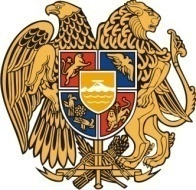 Հ Ա Յ Ա Ս Տ Ա Ն ԻՀ Ա Ն Ր Ա Պ Ե Տ Ո Ւ Թ Յ ՈՒ ՆՇ Ի Ր Ա Կ Ի   Մ Ա Ր Զ Գ Յ ՈՒ Մ Ր Ի   Հ Ա Մ Ա Յ Ն Ք Ի   Ա Վ Ա Գ Ա Ն Ի3104 , Գյումրի, Վարդանանց հրապարակ 1Հեռ. (+374  312)  2-22-00; Ֆաքս (+374  312)  3-26-06Էլ. փոստ gyumri@gyumri.amՎ.ՍամսոնյանԳ.ՄելիքյանԼ.ՍանոյանՄ.ՍահակյանՏ.ՀովհաննիսյանՆ.ՊողոսյանԳ.ՊասկևիչյանԽ.ՎարաժյանՍ.ՀովհաննիսյանՀ.ԱսատրյանՍ.ԽուբեսարյանԱ. ԲեյբուտյանԱ.ՊապիկյանՀ.ՆիկողոսյանՔ.Հարությունյան Ն.ՂազարյանԵ.ԽանամիրյանՇ.ԱրամյանԼ.ՄուրադյանՀ.ՍտեփանյանՎ.ՀակոբյանԿ.Սոսյան Ս.ԱդամյանԳ.ՄանուկյանԿ.ՄալխասյանՆ.ՄիրզոյանՀ.Մարգարյան 